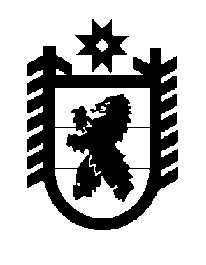 Российская Федерация Республика Карелия    ПРАВИТЕЛЬСТВО РЕСПУБЛИКИ КАРЕЛИЯПОСТАНОВЛЕНИЕот  26 августа 2019 года № 328-Пг. Петрозаводск О внесении изменений в постановление Правительства Республики Карелия от 20 января 2015 года № 7-ППравительство Республики Карелия п о с т а н о в л я е т:Внести в государственную программу Республики Карелия «Развитие агропромышленного и рыбохозяйственного комплексов», утвержденную постановлением Правительства Республики Карелия от  20 января 2015 года               № 7-П «Об утверждении государственной программы Республики Карелия «Развитие агропромышленного и рыбохозяйственного комплексов» (Собрание законодательства Республики Карелия, 2015, № 1, ст. 55; № 10, ст. 1983; 2016, № 2, ст. 262; № 7, ст. 1536; 2017, № 8, ст. 1532; 2018, № 9, ст. 1860; Официальный интернет-портал правовой информации (www.pravo.gov.ru),                  20 мая 2019 года, № 1000201905200002), следующие изменения:раздел III дополнить пунктом 4 следующего содержания:«4. Субсидии из бюджета Республики Карелия на реализацию мероприятий государственной программы (в целях реализации мероприятий по комплексному обустройству площадок под компактную жилищную застройку в сельской местности) на 2019 год предоставляются бюджетам муниципальных районов на разработку проектно-сметной документации по проектам комплексного обустройства площадок под компактную жилищную застройку в сельской местности (далее – субсидия 4) в рамках реализации основного мероприятия 4.1.2.1.0 «Комплексное обустройство населенных пунктов, расположенных в сельской местности, объектами социальной, инженерной инфраструктуры и автомобильными дорогами» подпрограммы 4 «Устойчивое развитие сельских территорий» государственной программы.Распределение субсидии 4 между бюджетами муниципальных районов осуществляется в соответствии с адресной инвестиционной программой Республики Карелия на соответствующий финансовый год и плановый период.Субсидия 4 предоставляется при условии наличия средств местного бюджета, подлежащих направлению на финансовое обеспечение расходных обязательств, связанных с разработкой проектно-сметной документации по проектам комплексного обустройства площадок под компактную жилищную застройку в сельской местности.Доля средств местного бюджета, подлежащая направлению на финансовое обеспечение расходных обязательств, связанных с разработкой проектно-сметной документации по проектам комплексного обустройства площадок под компактную жилищную застройку в сельской местности, определяется в соответствии с пунктом 2 Критериев отбора муниципальных образований для предоставления субсидий местным бюджетам из бюджета Республики Карелия, утвержденных постановлением Правительства Республики Карелия от 19 декабря 2017 года № 452-П «Об утверждении Условий предоставления и расходования субсидий местным бюджетам из бюджета Республики Карелия,  Критериев отбора муниципальных образований для предоставления субсидий местным бюджетам из бюджета Республики Карелия», с учетом расходных обязательств за счет средств местного бюджета, связанных с разработкой проектно-сметной документации по проектам комплексного обустройства площадок под компактную жилищную застройку в сельской местности, возникших не ранее чем за 2 года до начала текущего финансового года.»;приложение 6 дополнить строками следующего содержания:           Глава Республики Карелия 					                  А.О. Парфенчиков«Олонецкий муниципальный районколичество разработанной проектно-сметной документации на комплексное обуст-ройство площадок под компактную жилищную застрой-ку в сельской местности (единиц) 1------».Медвежьегорский муниципальный районколичество разработанной проектно-сметной документации на комплексное обуст-ройство площадок под компактную жилищную застрой-ку в сельской местности (единиц) 1------».